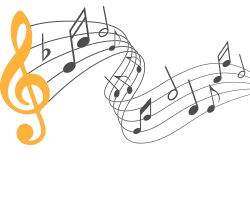 «                          «Как и какую музыку слушать с детьми дома?»Всем известно, что музыка положительно влияет на ребенка!Голос матери – уникальный «музыкальный инструмент». Пение мамы особенно «колыбельной» является сильным психоэмоциональным стимулом, потому что оно развивает чувство доброты и  доверия, заботы. До рождения и после рождения ребёнка музыка хорошо влияет и стимулирует слуховое восприятие, повышается двигательная и голосовая активность, обогащается эмоциональное состояние ребенка. 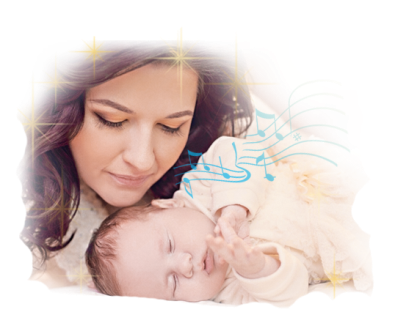 Какие песни петь маленькому ребенку? Ну, конечно же лучше всего колыбельные, в них присутствует нежность, покой, радость, любовь. Благотворно влияют на малыша народные песни. Народные мелодии доступны и выразительны, текст несложный в нём присутствует положительная информация об окружающем нас мире. 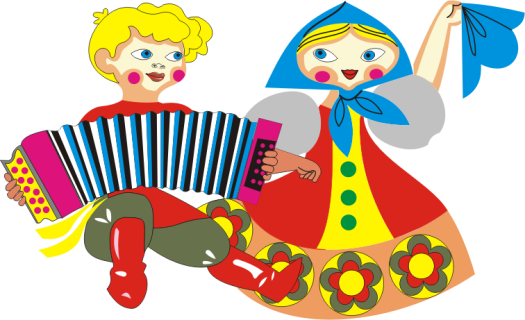 Некоторые мамы не желают напевать простые спокойные песенки, так как думают, что обделены в своих вокальных способностях. Мне хочется развеять их сомнения. Любящая мама, которая, от души исполняет песню, не может навредить слух своему ребенку. Ребенок реагирует на настроение мамы, и на её интонацию.Приветствуется, если в семье слушают классическую музыку. Сейчас много пособий, аудиозаписей, аранжированных специально для маленьких детей. Выбирая музыкальный репертуар для своего ребенка – помните!   Музыка должна быть доступной по своему содержанию, тексту.                                                                                                                                Не желательно слушать  музыку направления рок, или поп т. к. такая музыка содержит динамические и темповые контрасты.                                                                                                                         Нельзя слушать музыку громко.Во время слушания, быть внимательным и сосредоточенным. (Вы пример для ребенка!)Как долго?Внимание ребенка 3-4 лет к непрерывно звучащей музыке устойчиво в течении 1-2,5 минут, а с небольшими перерывами в звучании между пьесами – в течении 5-7 минут. Слушание может быть более или менее продолжительным в зависимости от индивидуальных особенностей ребенка, его физического состояния.Как?Заранее приготовьте музыку, которую будете слушать. Определите силу звука. Музыка не должна звучать громко! Предупредите членов семьи, чтобы было тихо и чтобы в комнату во время звучания музыки не входили. Пригласите ребенка слушать музыку, можно позвать также и кого-то из членов семьи. И дети, и взрослые слушают музыку сидя.Когда?Выберите удобное для ребенка и взрослого время в течение дня (когда ребенок не увлечен игрой, не возбужден приходом кого-либо в дом, хорошо себя чувствует). Лучше всего – после завтрака или дневного сна. Необходимо, чтобы взрослые терпеливо и бережно поддерживали интересы ребенка к слушанию музыки.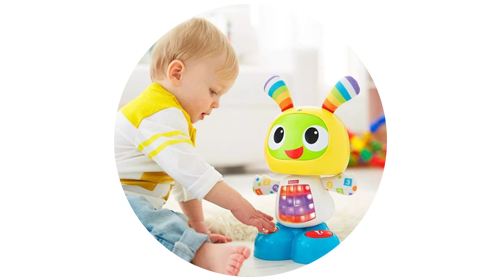 Слушать записи песен и подпевать ребенок может стоя, сидя, играя. Родители говорят, что дети, подпевая, часто усаживают в ряд свои игрушки (кукол, мишек) или рассматривают книги.В помощь родителям я предлагаю подборку песен, игр, хороводов которые нравятся и хорошо знакомы нашим детям. Такую музыку можно использовать дома!1. «Как у наших у ворот» (р. н. п. обр. Т.И. Ломовой)2. «Моя лошадка» (муз. А. Гречанинова)3. «Осенняя песенка» (муз. А. Александрова, сл. Н. Френкеля)4. «Осенью» (муз. С. Майкапара)5. «Колыбельная» (муз. С. Разоренова)6. «Песенка петрушки» (муз. Г Фрида, сл. Н. Френкель)7. «Зима проходит» (р.н.м. обр. П. Чайковский, муз. А.Филипенко)8. «Солдатский марш» (муз. Р.Шумана)9. «Праздник» (муз. М. Раухверга) 10. «Подснежники» (муз. В. Калинникова)11. «Весною» (муз. С. Майкапара)12. «Дождик и радуга» (муз.  С. Прокофьева)13. «Есть у солнышка друзья» (муз. Е. Тиличеевой, сл. Е. Каргановой)14. «Мячик» (муз. М. Раухвергера)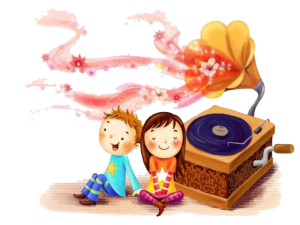 